Germantown municipal school district________________________________________________________________This certifies that the above-mentioned student is recognized as a top 3 finisher of the Fitness Gram Pacer Test. GMSD and Superintendent Manuel are proud and encouraged by the level of excellence displayed in your fitness assessments. Congratulations from us all and keep striving to improve your health!Superintendent’s fitness program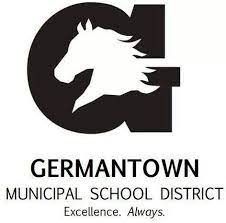 